Сведения об участковых уполномоченных полиции ОМВД России по г. Нефтеюганску,апрель 2022 годЗвание, ФИО, территория обслуживанияСлужебный телефон Электронная почтаАдрес УПП, часы приема  Электронная почтаАдрес УПП, часы приема  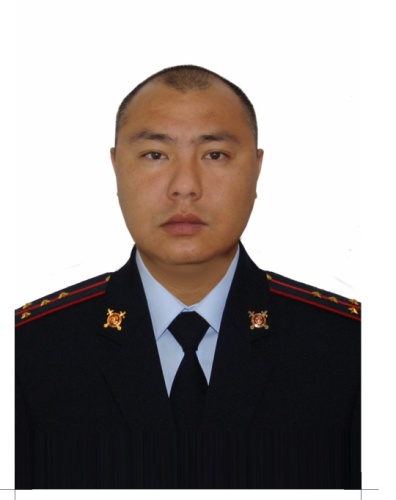 Начальник ОУУП и ПДН, капитан полицииКучукБолат Борисович8(3463)22-14-88bkuchuk2@mvd.rubkuchuk2@mvd.ruАдминистративный участок №1 Административный участок №1 Административный участок №1 Административный участок №1 Административный участок №1 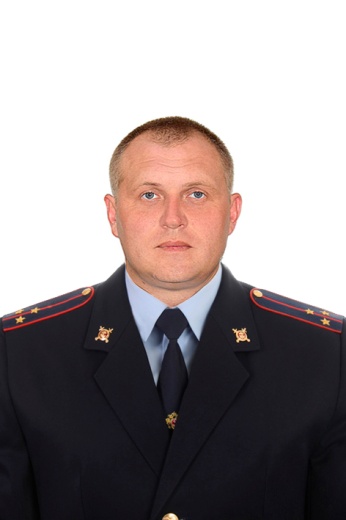 1 микрорайон: дома 1-13 и прилагающая к ним территорияУчастковый уполномоченный, Старший лейтенант  полиции Евтушенко Антон Константинович8(3463)22-14-88УПП №1; 1мкр, д.17 кв. 1Административный участок №2Административный участок №2Административный участок №2Административный участок №2Административный участок №2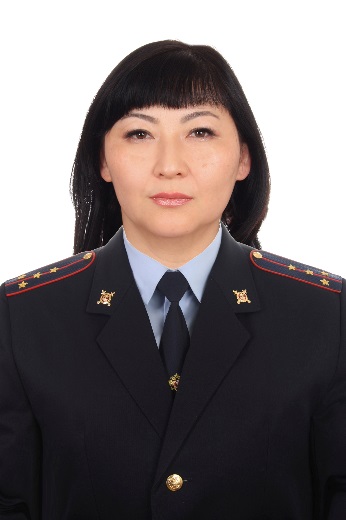 1 микрорайон: дома 14-26, 29и прилагающая к ним территорияУчастковый уполномоченный полиции Каратанова Анара Толеулевна8(3463)22-14-88akaratanova2@mvd.ruУПП №1; 1мкр, д.17 кв. 1Административный участок №3Административный участок №3Административный участок №3Административный участок №3Административный участок №3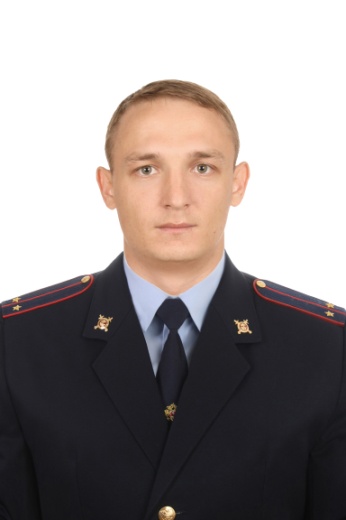 2 микрорайон дома 1, 1а, 2, 3, 3, 6, 8, 9, 10, 11, 12, 13, 14, 15, 16, 17, 18, 19, 20, 21, 22, 232а микрорайонСпорткомплекс «Жемчужина Югры»,Городская библиотека, музыкальная школа и прилегающая к ним территорияУчастковый уполномоченный полиции, лейтенант полиции Карпов Петр Иванович8(3463)22-14-88pkarpov2@mvd.ruУПП №1; 1мкр, д.17 кв. 1Административный участок №4Административный участок №4Административный участок №4Административный участок №4Административный участок №4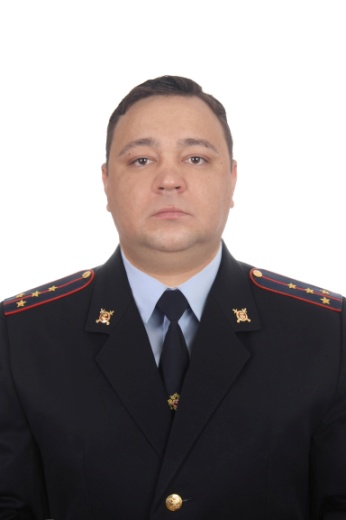 3 микрорайон, дома: 1-14, 164 микрорайон: дома 8, 12, 14, 16, 19, 20, 21, 22, 38, 40, 42, 23, 44, 48, 55, 56, 62 и прилегающая к ним территорияУчастковый уполномоченный полиции, капитан полиции Кузлякин Дмитрий Владимирович8(3463)23-20-67dkuzliakin2@mvd.ruУПП №2; 3мкр, д.1 кв. 61Административный участок №5Административный участок №5Административный участок №5Административный участок №5Административный участок №5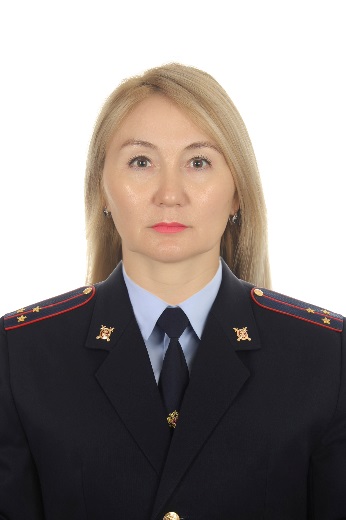 7 микрорайон, дома 1, 2, 2а, 3, 4, 5, 6 Территория БУ НОКБ им. В.И. ЯцкивЮганскводоканал и прилегающая к ним территорияУчастковый уполномоченный, старший лейтенант полиции Омербаева Жанар Жексембаевна8(3463)23-20-67zhomerbaeva@mvd.ruУПП №2; 3мкр, д.1 кв. 61Административные участки №6 и №7 Административные участки №6 и №7 Административные участки №6 и №7 Административные участки №6 и №7 Административные участки №6 и №7 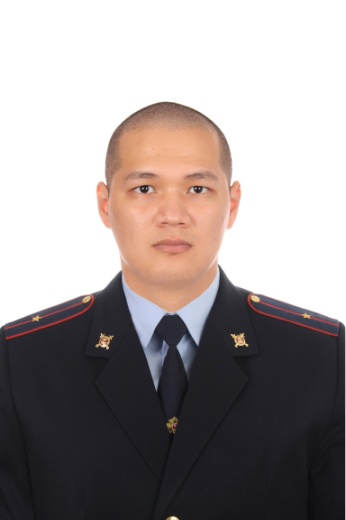 7 микрорайон дома 15а, 16, 16а, 16б, 18, 19, 20, 21, 22, 23, 24, 24а, 24б, 24в, 24г, 24д, 25, 25а, 25б, 25в, 25д, 26, 26а, 28, 29, 29а, 30, 32, 33, 34, 34а, 35, 36, 37, 38, 39, 39а, 39б, 39в, 39д, 39е, 40а, 40б, 40в, 40д, 41, 42, 43, 44, 45, 46, 47, 565 микрорайон 1-10а, 11, 38, 39, 40, 46, 55, 56, 57и прилегающая к ним территорияУчастковый уполномоченный полиции, младший лейтенант полиции Эрдниев Цэдэн Анджаевич8(3463)23-20-67tcerdniev@mvd.ruУПП №2; 3мкр, д.1 кв. 61УПП №410 мкр, д.27Административные участки №8 и №9Административные участки №8 и №9Административные участки №8 и №9Административные участки №8 и №9Административные участки №8 и №9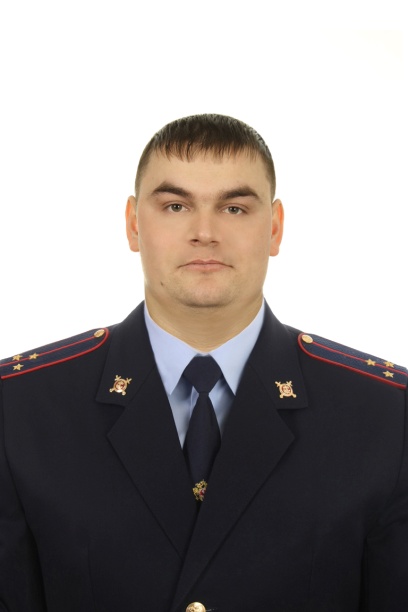 10 и 10а микрорайоныСНТ «Северная Нива»и прилегающая к ним территория участковый уполномоченный полиции, старший лейтенант полиции Пляшечников Александр Сергеевич8(3463)23-20-678(3463)22-32-78apliashechnikov@mvd.ruУПП №410 мкр, д.27Административный участок №10Административный участок №10Административный участок №10Административный участок №10Административный участок №10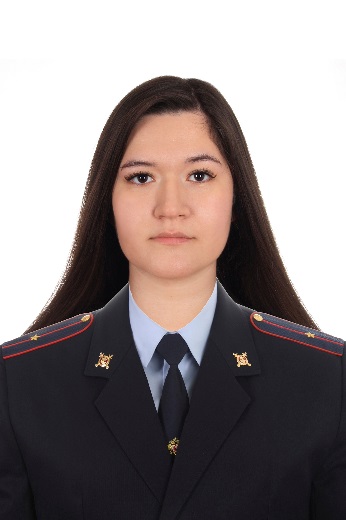 9 микрорайон дома 8-219а микрорайон, 22 доми прилегающая к ним территорияУчастковый уполномоченный полиции, младший лейтенант полиции Курманова Аделия Эльдаровна8(3463)22-32-78akurmanova4@mvd.ruУПП №49 мкр., д.26, кв. 38Административные участки №11 и №12Административные участки №11 и №12Административные участки №11 и №12Административные участки №11 и №12Административные участки №11 и №12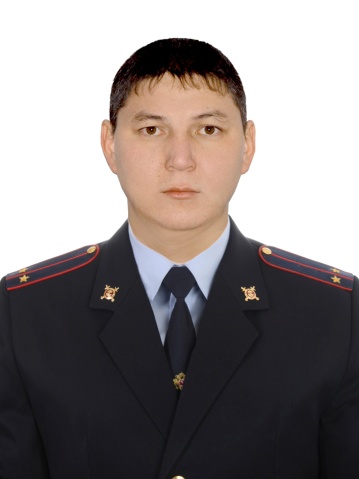 9 микрорайон дома 1-7, 22-296 микрорайони прилегающая к ним территорияУчастковый уполномоченный полиции, лейтенант полиции Шарафутдинов Марс Флюрович8(3463)22-32-78msharafudinov3@mvd.ruУПП №39мкр, д.26 кв. 38Административные участки №13 и №15Административные участки №13 и №15Административные участки №13 и №15Административные участки №13 и №15Административные участки №13 и №15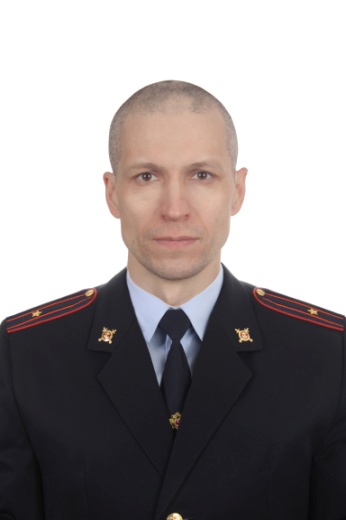 8 микрорайон8а микрорайон дома 19, 20, 21, 22, 24, 25, 26, 27, 28, 30, 31, 32, 33, 34, 35, 36, 37, 38, 42, 43, 44, 45, 47и прилегающая к ним территорияСтарший участковый уполномоченный полиции, майор полиции Мурзин Владимир Александрович8(3463)29-58-35vmurzin17@mvd.ruУПП №58А мкр, д.10, кв4Административный участок№14 Административный участок№14 Административный участок№14 Административный участок№14 Административный участок№14 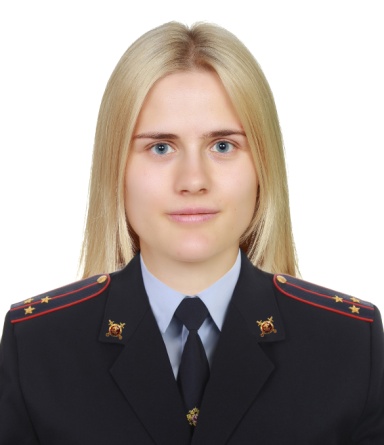 8а микрорайон дома с 1 по 15и прилегающая к ним территорияУчастковый уполномоченный полиции, старший лейтенант полиции Нальгиева Валерия Валерьевна8(3463)29-58-35vnalgieva@mvd.ruУПП №58А мкр, д.10, кв4Административные участки №16 и №17Административные участки №16 и №17Административные участки №16 и №17Административные участки №16 и №17Административные участки №16 и №17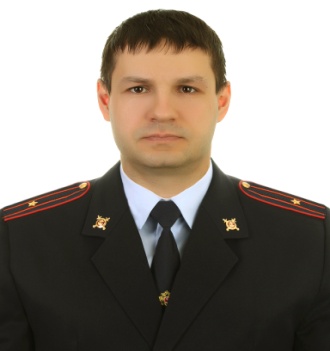 12 микрорайони прилегающая к ним территориястарший участковый уполномоченный, Майор полиции Пугачев Павел Евгеньевич8(3463)24-22-61ppugachev@mvd.ruУПП №8; 16 мкр, д.1 кв. 71Административные участки №18 и №19Административные участки №18 и №19Административные участки №18 и №19Административные участки №18 и №19Административные участки №18 и №19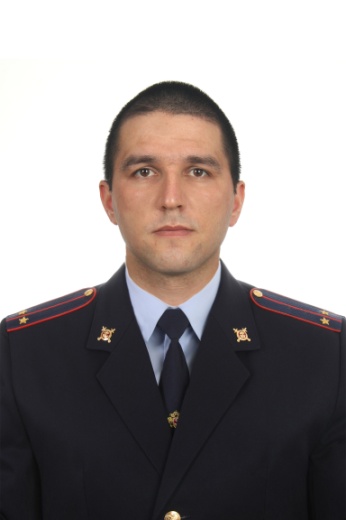 13 микрорайон, дома с 1 по 21, с 54 по 6713 микрорайон, дома с 22 по 53Участковый уполномоченный полиции,лейтенант полиции Агиев Салават Ильдарович8(3463)24-22-61sagiev@mvd.ruУПП №616 мкр, д.1 кв.71Административные участки №20 и №23Административные участки №20 и №23Административные участки №20 и №23Административные участки №20 и №23Административные участки №20 и №23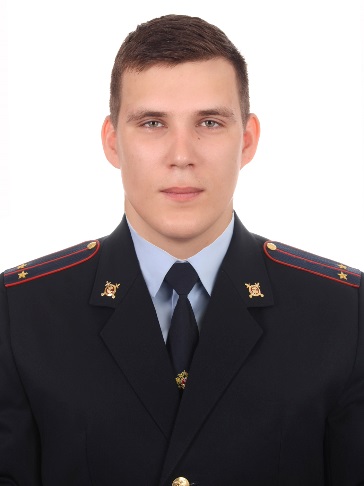 14 микрорайон дома с 31 по 33, с 35 по 38, 40, 42, 44, 45, с 48 по 51, 53, 54, 56, 57, 58, 5917 микрорайон, дома 2, 3/1, частные дома, 1, 1б, 2, 2/1, 3, 4, 5, 6б, 7б, 8б, 9, 9а, 10, 10в, 12, 13, 15, 16, 17, 17/1, 19/3, 20, 20/1, 20в, 21, 21б, 23б, 25б, 27, 29, 34, 36, 38, 39, 40, 41, пос. МО-15 и прилегающая к ним территорияУчастковый уполномоченный полиции, лейтенант полиции Афанасьев Николай Александрович8(3463)24-22-61nafanasev@mvd.ruУПП №8; 16 мкр, д.1 кв. 71Административные участки №21 и №22Административные участки №21 и №22Административные участки №21 и №22Административные участки №21 и №22Административные участки №21 и №22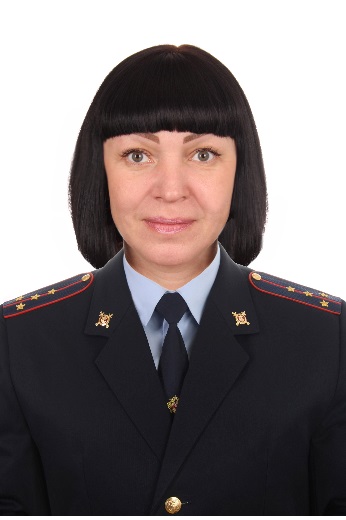 14 микрорайон дома 2, 3, 4, 5, 8, 9, 11, 12, 15, 16, 18, 19, 22, 22а, 23, 24, 25, 27, 29, 30 и прилегающая к ним территорияУчастковый уполномоченный полиции, капитан полиции Соколовская Александра Львовна8(3463)24-22-61УПП №816 мкр, д.1 кв.71Административные участки №24 и №25Административные участки №24 и №25Административные участки №24 и №25Административные участки №24 и №25Административные участки №24 и №25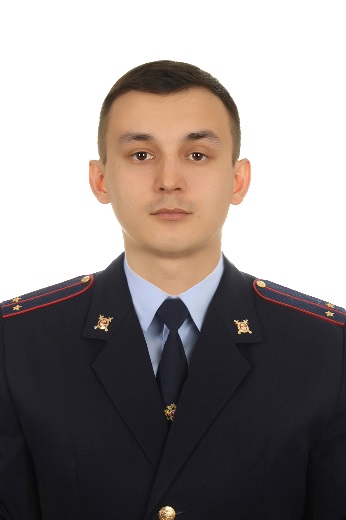 16 и 16а микрорайоны и прилегающая к ним территорияУчастковый уполномоченный полиции, лейтенант полиции Кангаслин Динар Ильнурович8(3463)22-28-01dkangaslin@mvd.ruУПП №911 мкр, д.49Административные участки№26 и № 28Административные участки№26 и № 28Административные участки№26 и № 28Административные участки№26 и № 28Административные участки№26 и № 28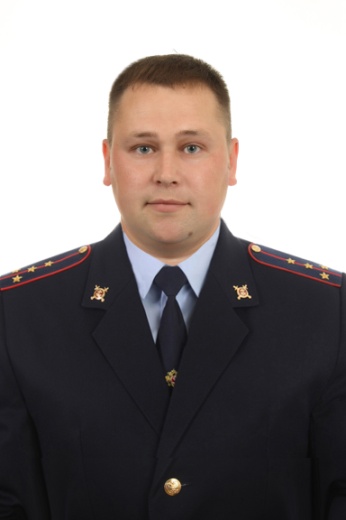 11в микрорайон ул. Варакина, дома: 7-13, пос. СУ-62, дома 1, 3, 4, 5, 6, 7, 8, 9, 10, 11, 12, 13, 14, 15, 18, 19, 20, Промзона-2, Юго-Восточная зона, гор. НССУ и прилегающая к ним территорияУчастковый уполномоченный, Капитан полиции Стекольщиков Александр Анатольевич8(3463)22-28-01astekolshikov2@mvd.ruУПП №911мкр, д.49Административный участок №27Административный участок №27Административный участок №27Административный участок №27Административный участок №27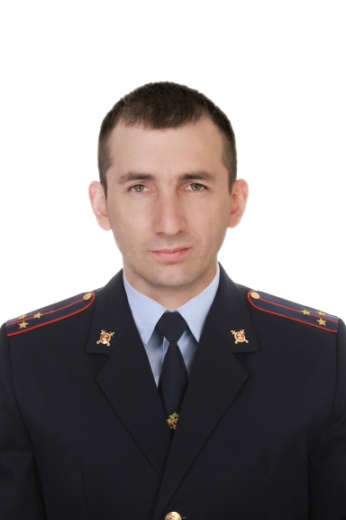 11 микрорайон, дома 1, 2, 4, 5, 6, 9, 10, 11, 12, 16, 17, 20, 25, 29, 32, 34, 36, 37, 38, 40, 44, 47, 49, 54, 59, 60, 63, 64, 65, 67, 70, территория Центрального рынка и прилегающая к нему территорияУчастковый уполномоченный полиции, старший лейтенант полиции Ильин Дмитрий Владимирович8(3463)22-28-01dilin17@mvd.ruУПП №911мкр, д.49Административные участки №29 и № 30Административные участки №29 и № 30Административные участки №29 и № 30Административные участки №29 и № 30Административные участки №29 и № 30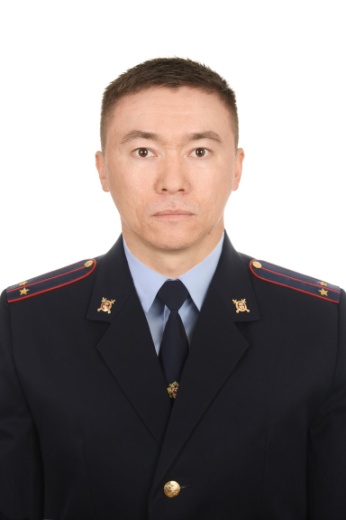 11а микрорайон дома №30, 39Ул. МагистральнаяУл. ТаежнаяУл. БуровичковУл. БерезоваяУл. ЧеховаУл. ТранспортниковУл. ОлимпийскаяУл. ПервомайскаяУл. ЦветочнаяУл. ВесенняяУл. СолнечнаяУл. СадоваяУл. УрожайнаяУл. ЗеленаяУл. СпортивнаяУл. Кедровая – нечетные номера домовПер. СосновыйПер. МолодежныйПер. ДальнийПер. ЧеховаПер. ЗвездныйПер. ТихийПер. СеверныйГор. ДНС-2,Гор. Горгаз дома с 1 по 3СНТ «Надежда»и прилегающая к ним территорияУчастковый уполномоченный полиции, лейтенант полиции Исмагулов Максим Маратович8(3463) 23-22-90mismagulov@mvd.ruУПП №1011а мкр., д.18, кв.1Административные участки №31 и №32Административные участки №31 и №32Административные участки №31 и №32Административные участки №31 и №32Административные участки №31 и №32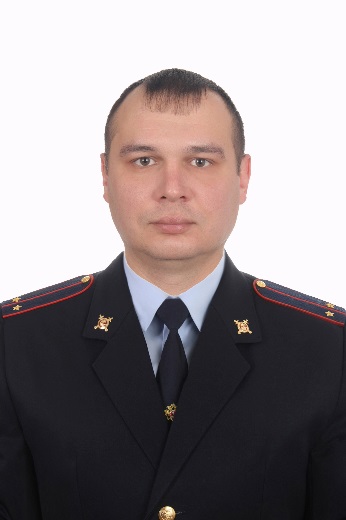 11А микрорайон, ул. Кедровая четные номера домаул. Дорожнаяул. Пионерскаяул. Новаяул. Комароваул. Союзнаяул. Березовая дома 18-30, 53аул. Космонавтовпер. Линейныйпер. Юганскийпос. Звездный11А микрорайонпромзона-1пионерная северо-западная зона, Ул. СургутскаяУл. СтроителейУл. НефтяниковУл. КиевскаяУл. ПарковаяУл. ЖилаяУл. ОбъезднаяУл. МираВПЧ-2, ПНМК-6, БПТОиК, МНУ-1, СУ-905, АТБ-6, СУ-28, гор. Юность, гор. ЮЭН, СУ-10, УМ-4Участковый уполномоченный полиции, лейтенант полиции Аюпов Ринат Тагирович8(3463)23-22-90raiupov2@mvd.ruУПП №1011а мкр, д.18 кв.1 